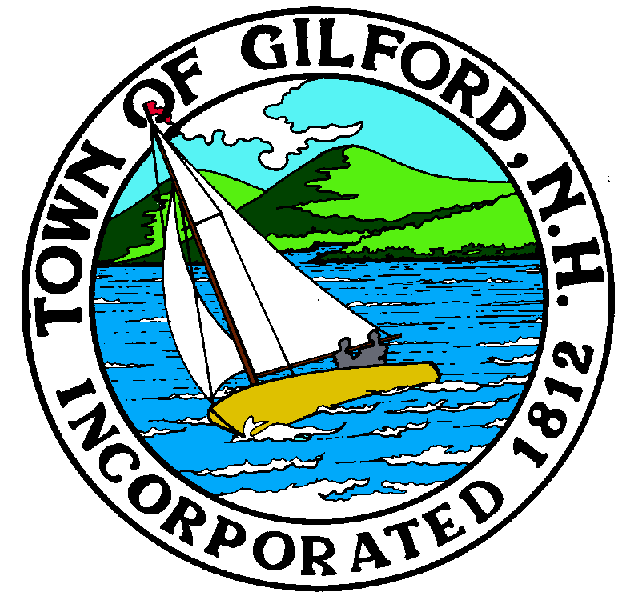 GILFORD CONSERVATION COMMISSIONTUESDAYAPRIL 20, 2021GILFORD TOWN HALL47 CHERRY VALLEY RDGILFORD, NH  032497:00 p.m.* Due to COVID-19, anyone may join the meeting via GoToMeeting.com:https://www.gotomeet.me/meetingroom69/conservation-commissioni 
You can also dial in using your phone. 
United States: +1 (872) 240-3311 
Access Code: 145-434-925 
PLEDGE OF ALLEGIANCEATTENDANCE:a)  Call Meeting to Orderb)  Establish a quorum c)  Approval of AgendaPRESENTATIONS:APPLICATIONS: Standard Dredge & Fill, Wetlands Permit Application for Gail A. Wildstein Irrevocable Trust at 112 Varney Point Road Left.  Deferred from the April 6, 2021 meeting.Standard Dredge & Fill, Wetlands Permit Application for 118 NH 2015 Trust at 118 Varney Point Road Left.  deferred from the April 6, 2021 meeting.NON-PUBLIC:(If Needed) Non-public Session Per RSA 91-A:3 II (d) Consideration of the acquisition, sale, or lease of real or personal property which, if discussed in public, would likely benefit a party or parties whose interests are adverse to those of the general community. OTHER BUSINESS:Week’s FieldSite ReviewOtherCORRESPONDENCE / WORKSHOPS:  MINUTES: ADJOURNMENT:  Z:\Conservation\Con Com Agendas\2021\4-20-2021  CC Meeting Agenda.docx